§2383.  Interchange of data1.  Exchange of information.  To further uniform administration of rate regulatory laws, the superintendent, insurers and the designated advisory organization may exchange information and experience data with insurance regulatory officials, insurers and advisory organizations in other states and may consult with them with respect to the rating plans permitted by this Act.[PL 1991, c. 885, Pt. B, §12 (NEW); PL 1991, c. 885, Pt. B, §13 (AFF).]2.  Cooperation.  Cooperation among advisory organizations or among advisory organizations and insurers in rating plans and other matters within the scope of this Act is authorized, but any filings resulting from such cooperation are subject to all provisions of this Act.  The superintendent may review any such cooperative activities and practices and if, after hearing, any such activity or practice is found to violate the provisions of this Act, the superintendent may issue an order requiring the discontinuance of the activity or practice and may take any other action as permitted by law.[PL 1991, c. 885, Pt. B, §12 (NEW); PL 1991, c. 885, Pt. B, §13 (AFF).]SECTION HISTORYPL 1991, c. 885, §B12 (NEW). PL 1991, c. 885, §B13 (AFF). The State of Maine claims a copyright in its codified statutes. If you intend to republish this material, we require that you include the following disclaimer in your publication:All copyrights and other rights to statutory text are reserved by the State of Maine. The text included in this publication reflects changes made through the First Regular and First Special Session of the 131st Maine Legislature and is current through November 1. 2023
                    . The text is subject to change without notice. It is a version that has not been officially certified by the Secretary of State. Refer to the Maine Revised Statutes Annotated and supplements for certified text.
                The Office of the Revisor of Statutes also requests that you send us one copy of any statutory publication you may produce. Our goal is not to restrict publishing activity, but to keep track of who is publishing what, to identify any needless duplication and to preserve the State's copyright rights.PLEASE NOTE: The Revisor's Office cannot perform research for or provide legal advice or interpretation of Maine law to the public. If you need legal assistance, please contact a qualified attorney.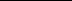 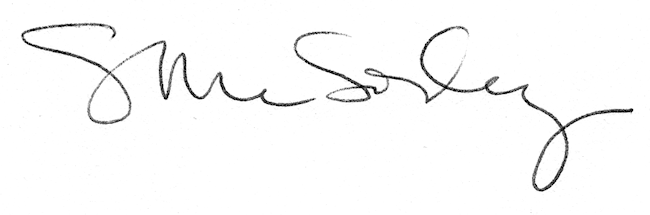 